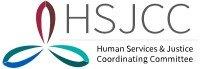 SDGA and P/R Human Services and  Justice Coordinating CommitteeSponsorship/Funding Request FormHuman Services and Justice Coordinating Committees were established to coordinate resources and services, and plan more effectively for people who are in conflict with the law. Priority consideration is for people with a serious mental illness, developmental disability, acquired brain injury,
drug and alcohol addiction, and/or fetal alcohol spectrum disorder. Our role is to facilitate the exchange of information and promising practices, identify provincial level challenges, and work collaboratively with the Government to resolve challenges within the human services and justice sectors. (taken from the Provincial HSJCC website). In the interest of establishing and maintaining a consistent, transparent, equitable and fair approach to supporting and endorsing local community initiatives and projects that align with the purpose of the HSJCC objectives, the following criteria has been established in considering funding requests.  Allocated funding of the Local HSJCC group is received by the Regional HSJCC table (Ottawa Table). A portion of this funding is ear-marked for local LEAD Team training projects and administrative support of the Committee’s work.  On occasion and if available, financial resources may permit that locally driven/initiated projects be supported and resourced by the HSJCC membership.As such, any and all requests for funding made by a member agency of the Local HSJCC committee, must align with the following objectives:Objectivessupports the collective efforts of the local committee member agencies;identifies and develops solutions and plans to local systemic problems that reduce service gaps;fosters innovation and collaboration of multiple partners in planning and service provisionpromotes consistency of approach and improved community responses across SDGA and P/R,improves service access of individuals criminally involved benefits one or more client groups mentioned in the opening paragraph above. Please complete the attached form and submit to a Co-Chair of the SDGA and P/R HSJCC for consideration at a future scheduled meeting. As funding is limited, the approval of requests will be limited to one HSJCC member agency per fiscal year (April to March). SDGA and P/R HSJCC Funding Request ApplicationName of Organization Requesting Funds: Contact Person: Address:  Phone No: 			Email: 			Please describe the event/initiative associated with the funding request (Description can be attached as a separate document).How does your request align with the HSJCC objectives? How many people will benefit from this event/initiative? How many partner agencies are involved in this event/initiative? What other funding sources has your Agency explored to meet this request?Please list any other funding sources explored and the outcome. How much is your request for and what will the funds be used for? Do you have a budget/financial report for this project? If yes, please supply a copy. If no, why not? When is your event/initiative and when are the funds required? Who would the funds/cheque be payable to? Have you previously requested funds from the SDGA and P/R HSJCC Committee? If yes, when and for what purpose? Yes          No How will your event recognize the support provided by the SDGA and P/R HSJCC Committee?Please note that all applicants will be notified by the Chair or Co-Chair of the outcome. 										                         Page 2 of 2